Итоги проведения комитетом финансов Ленинградской области мониторинга эффективности  использования субсидий из областного бюджета Ленинградской области муниципальными образованиями Ленинградской области за 2018 год.В соответствии с приказом комитета финансов Ленинградской области от 26.02.2018 № 18-02/01-20-19 "О порядке проведения мониторинга эффективности использования субсидий из областного бюджета Ленинградской области муниципальными образованиями Ленинградской области" проведен мониторинг эффективности  использования субсидий из областного бюджета Ленинградской области муниципальными образованиями Ленинградской области за 2018 год (далее – Мониторинг).Мониторинг проведен на основе данных годового отчета об исполнении областного бюджета за 2018 год и представленной информации главными распорядителями средств областного бюджета Ленинградской области (далее – ГРБС) на базе программного комплекса Свод-СМАРТ.В рамках реализации 13 государственных программ Ленинградской области предоставление субсидий из областного бюджета Ленинградской области бюджетам муниципальных образований Ленинградской области осуществлялось 17 главными распорядителями средств областного бюджета Ленинградской области.В 2018 году в областном бюджете было предусмотрено 68 субсидий 212 муниципальным образованиям. Из 217 муниципальных образований субсидии не предоставлялись 5 муниципальным образованиям, которые в 2017 году не выполнили условия предоставления межбюджетных трансфертов из областного бюджета, установленные пунктами 2-4 статьи 136 Бюджетного кодекса Российской Федерации.По количеству предоставляемых субсидий наибольше их количество осуществляется двумя ГРБС:  комитетом по строительству Ленинградской области – 19 субсидий и комитетом общего и профессионального образования Ленинградской области  - 14 субсидий.В целях повышения эффективности и качества управления средствами областного бюджета Ленинградской области по итогам результатов мониторинга за 2017 год было принято решение о включении показателей: «Доля фактически использованной субсидии, предусмотренной в областном бюджете Ленинградской области» и «Доля целевых показателей результативности предоставления субсидии, достигнутых в отчетном периоде» для проведения оценки качества финансового менеджмента главных распорядителей средств областного бюджета Ленинградской области за 2018 год.Итоги исполнения расходов, осуществляемых муниципальными образованиями за счет средств субсидий, следующие: Таким образом, из 17 ГРБС только по субсидиям трех ГРБС предусмотренные средства областного бюджета израсходованы муниципальными образованиями в полном объеме. Это комитет по физической культуре и спорту Ленинградской области, управление Ленинградской области по транспорту и комитет по природным ресурсам Ленинградской области.Исполнение расходов от 95% до 100% наблюдается у 5 ГРБС (комитета по местному самоуправлению, межнациональным и межконфессиональным отношениям Ленинградской области, комитета по молодежной политике Ленинградской области, комитета по развитию малого, среднего бизнеса и потребительского рынка Ленинградской области, комитета по социальной защите населения Ленинградской области, комитета экономического развития и инвестиционной деятельности Ленинградской области).Исполнение расходов (от 80% до 95%) наблюдается у 6 ГРБС (комитета общего и профессионального образования Ленинградской области, комитета по агропромышленному и рыбохозяйственному комплексу Ленинградской области, комитета по жилищно-коммунальному хозяйству Ленинградской области, комитета по культуре Ленинградской области, комитета по строительству Ленинградской области, комитета по топливно-энергетическому комплексу Ленинградской области). Низкое исполнение расходов (менее 80%) наблюдается у комитета по дорожному хозяйству Ленинградской области (75,7%), Ленинградского областного комитета по управлению государственным имуществом (12,9% - из трех субсидий финансирование осуществлялось в рамках одной субсидии). Комитет по архитектуре и градостроительству Ленинградской области не распределил субсидии и соответственно не осуществлял финансирование.В ходе проведения мониторинга было выявлены следующие недостатки деятельности ГРБС при заключении соглашений:ассигнования областного бюджета предусмотрены в объеме большем, чем в областном бюджете Ленинградской области (комитет по топливно-энергетическому комплексу Ленинградской области);в рамках предоставления единой субсидии, заключено 5 соглашений с одним муниципальным образованием (комитет по строительству Ленинградской области);не установлены целевые показатели результативности предоставляемой субсидии (комитет по строительству Ленинградской области);целевые показатели результативности и доля софинансирования установлены в разрезе объектов финансирования (комитет по дорожному хозяйству).Однако по сравнению с прошлым годом по итогам мониторинга за 2018 год следует отметить увеличение в целом фактического исполнения: с 73,1% (10 113,9 млн. руб.) в 2017 году до 87,2%  (12 160,8 млн. руб.) в 2018 году.По итогам проведенного анализа результативности предоставления субсидий в связи с недостижением муниципальными образованиями целевых показателей результативности ГРБС произвели расчет объема средств, подлежащих возврату в областной бюджет. В 2018 году объем средств, подлежащих возврату в областной бюджет (далее – штрафы) сократился в 1,7 раза по отношению к 2017 году. Так в 2017 году штрафы составляли 54 535,1 тыс. рублей, а в 2018 году 
32 094,61 тыс. рублей. По количеству начисленных штрафов в связи с недостижением целевых показателей результативности и их объему «лидируют» комитет по дорожному хозяйству Ленинградской области (0,65% объёма фактически израсходованных средств) и комитет по строительству Ленинградской области (0,41%).По субсидиям 7 ГРБС (комитета по культуре Ленинградской области, комитета по молодежной политике Ленинградской области, комитета по природным ресурсам Ленинградской области, комитета по физической культуре и спорту Ленинградской области, комитета экономического развития и инвестиционной деятельности Ленинградской области, Ленинградского областного комитета по управлению государственным имуществом и управления Ленинградской области по транспорту) все целевые показатели результативности муниципальными образованиями выполнены.По количеству достигнутых муниципальными образованиями целевых показателей результативности информация в разрезе ГРБС следующая:В разрезе территорий муниципальных районов и городского округа штрафы в связи с недостижением целевых показателей результативности начислены:Следует отметить, что в 2018 году в 3 районах Ленинградской области: в Волховском муниципальном районе, Сланцевском муниципальном районе, Тихвинском муниципальном районе целевые показатели результативности предоставления субсидий достигнуты, как администрацией самого района, так и администрациями поселений (в 2017 году только в Бокситогорском муниципальном районе)Наибольшая сумма штрафов сложилась в Ломоносовском и Подпорожском муниципальных районах.По итогам рассмотрения заключений ГРБС о причинах недостижения и о целесообразности продления срока достижения значений целевых показателей результативности, в комитет финансов не предоставлялись документы, подтверждающие обстоятельства непреодолимой силы, препятствующие достижению значений целевых показателей результативности, в связи с чем, правовой акт Правительства Ленинградской области об освобождении муниципального образования от мер ответственности и(или) продлении срока достижения значений целевых показателей результативности, не направлялся на согласование членам Правительства Ленинградской области.Объемы начисленных штрафов по муниципальным образованиям в разрезе ГРБС представлены в Приложении 1.Итоги соблюдения муниципальными образованиями фактической доли расходов бюджета муниципального образования на финансирование обязательств, софинансируемых за счет субсидии в 2018 году, следующие:Только по субсидиям пяти ГРБС муниципальными образованиями соблюдена доля софинансирования. Это комитет по дорожному хозяйству, комитет по молодежной политике, комитет по природным ресурсам, Ленинградский областной комитет по управлению государственным имуществом, управление Ленинградской области по транспорту.Анализируя итоги 2018 года необходимо отметить, что в сравнении с 2017 годом отклонения от установленной доли софинансирования муниципальными образованиями сократилось в разы. Так в 2017 году объем ассигнований из областного бюджета не обеспеченных софинансированием со стороны местного бюджета составил 66 912,6 тыс. рублей, в 2018 году – 13 215,2 тыс. рублей.Сводная информация по муниципальным образованиям, по которым допущены нарушения фактической доли расходов бюджета муниципального образования на финансирование обязательств, софинансируемых за счет субсидии из областного бюджета Ленинградской области в разрезе ГРБС представлены в Приложении 2.Наименование ГРБСКоличество предусмотренных субсидийКоличество МО получателей субсидийКомитет общего и профессионального образования Ленинградской области1418Комитет по агропромышленному и рыбохозяйственному комплексу Ленинградской области472Комитет по архитектуре и градостроительству Ленинградской области10Комитет по дорожному хозяйству Ленинградской области5182Комитет по жилищно-коммунальному хозяйству Ленинградской области8105Комитет по культуре Ленинградской области10204Комитет по местному самоуправлению, межнациональным и межконфессиональным отношениям Ленинградской области4208Комитет по молодежной политике Ленинградской области325Комитет по природным ресурсам Ленинградской области17Комитет по развитию малого, среднего бизнеса и потребительского рынка Ленинградской области621Комитет по социальной защите населения Ленинградской области118Комитет по строительству Ленинградской области19115Комитет по топливно-энергетическому комплексу Ленинградской области9105Комитет по физической культуре и спорту Ленинградской области13Комитет экономического развития и инвестиционной деятельности Ленинградской области14Ленинградский областной комитет по управлению государственным имуществом32Управление Ленинградской области по транспорту13Итого:68212Наименование ГРБСПредусмотрено в областном бюджете, тыс.руб.Фактически перечислено в МО, тыс.руб.Фактически израсходовано МО, тыс.руб.% исполнения фактически израсходованных средств к предусмотренным в областном бюджетеКомитет общего и профессионального образования Ленинградской области1 024 537,58999 749,52959 467,7093,6Комитет по агропромышленному и рыбохозяйственному комплексу Ленинградской области223 537,74193 998,18192 591,1286,2Комитет по архитектуре и градостроительству Ленинградской области44 925,000,0Комитет по дорожному хозяйству Ленинградской области882 618,42778 185,26668 128,5475,7Комитет по жилищно-коммунальному хозяйству Ленинградской области2 217 611,472 112 483,221 939 325,7187,5Комитет по культуре Ленинградской области731 655,25694 085,09670 223,4891,6Комитет по местному самоуправлению, межнациональным и межконфессиональным отношениям Ленинградской области446 995,40439 681,72437 191,8597,8Комитет по молодежной политике Ленинградской области13 050,0013 050,0012 975,0999,4Комитет по природным ресурсам Ленинградской области1 206,401 206,401 206,40100,0Комитет по развитию малого, среднего бизнеса и потребительского рынка Ленинградской области67 498,9167 498,9165 416,5396,9Комитет по социальной защите населения Ленинградской области83 288,2883 288,2883 233,0699,9Комитет по строительству Ленинградской области6 827 089,726 606 287,226 053 115,8888,7Комитет по топливно-энергетическому комплексу Ленинградской области1 315 090,371 185 410,281 054 206,8180,2Комитет по физической культуре и спорту Ленинградской области4 500,004 500,004 500,00100,0Комитет экономического развития и инвестиционной деятельности Ленинградской области3 731,063 543,343 543,3495,0Ленинградский областной комитет по управлению государственным имуществом43 842,105 658,305 658,3012,9Управление Ленинградской области по транспорту10 000,0010 000,0010 000,00100,0Итого:13 941 177,7113 198 625,7112 160 783,8287,2Доля фактически использованной субсидии, предусмотренной в областном бюджете (%)Наименование ГРБСНаименование ГРБСДоля фактически использованной субсидии, предусмотренной в областном бюджете (%)2017 год 2018 год96% и болееКомитет по архитектуре и градостроительству Ленинградской области96% и болееКомитет по молодежной политике Ленинградской областиКомитет по молодежной политике Ленинградской области96% и болееКомитет по природным ресурсам Ленинградской областиКомитет по природным ресурсам Ленинградской области96% и болееКомитет по развитию малого, среднего бизнеса и потребительского рынка Ленинградской областиКомитет по развитию малого, среднего бизнеса и потребительского рынка Ленинградской области96% и болееКомитет по социальной защите населения Ленинградской областиКомитет по социальной защите населения Ленинградской области96% и болееКомитет по физической культуре и спорту Ленинградской областиКомитет по физической культуре и спорту Ленинградской области96% и болееКомитет финансов Ленинградской областиСубсидии не предусмотрены96% и болееУправление Ленинградской области по транспортуУправление Ленинградской области по транспорту96% и болееКомитет по местному самоуправлению, межнациональным и межконфессиональным отношениям Ленинградской областиот 90% до 96%Комитет по местному самоуправлению, межнациональным и межконфессиональным отношениям Ленинградской областиот 90% до 96%Комитет по агропромышленному и рыбохозяйственному комплексу Ленинградской области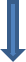 от 90% до 96%Комитет по культуре Ленинградской областиКомитет по культуре Ленинградской областиот 90% до 96%Комитет экономического развития и инвестиционной деятельностиот 90% до 96%Комитет общего и профессионального образования Ленинградской областименее 90%Комитет общего и профессионального образования Ленинградской областименее 90%Комитет по дорожному хозяйству Ленинградской областиКомитет по дорожному хозяйству Ленинградской областименее 90%Комитет по жилищно-коммунальному хозяйству Ленинградской областиКомитет по жилищно-коммунальному хозяйству Ленинградской областименее 90%Комитет по связи и информатизации Ленинградской областиСубсидии не предусмотреныменее 90%Комитет по строительству Ленинградской областиКомитет по строительству Ленинградской областименее 90%Комитет по топливно-энергетическому комплексу Ленинградской областиКомитет по топливно-энергетическому комплексу Ленинградской областименее 90%Комитет экономического развития и инвестиционной деятельности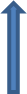 менее 90%Комитет по агропромышленному и рыбохозяйственному комплексу Ленинградской областименее 90%Комитет по архитектуре и градостроительству Ленинградской областименее 90%Субсидии не предусмотреныЛенинградский областной комитет по управлению государственным имуществомНаименовани ГРБСОбъем штрафов (тыс.руб.)Доля штрафов в общем объеме предоставленных субсидий, %Количество начисленных штрафовКоличество МО, которым начислены штрафыКоличество субсидий, по которым начислены штрафыКомитет общего и профессионального образования Ленинградской области0,04111Комитет по агропромышленному и рыбохозяйственному комплексу Ленинградской области295,190,15331Комитет по архитектуре и градостроительству Ленинградской областиКомитет по дорожному хозяйству Ленинградской области4 331,090,6513134Комитет по жилищно-коммунальному хозяйству Ленинградской области283,280,01553Комитет по культуре Ленинградской областиКомитет по местному самоуправлению, межнациональным и межконфессиональным отношениям Ленинградской области34,140,01332Комитет по молодежной политике Ленинградской областиКомитет по природным ресурсам Ленинградской областиКомитет по развитию малого, среднего бизнеса и потребительского рынка Ленинградской области25,280,04111Комитет по социальной защите населения Ленинградской области0,89111Комитет по строительству Ленинградской области24 687,150,4110107Комитет по топливно-энергетическому комплексу Ленинградской области2 437,560,23552Комитет по физической культуре и спорту Ленинградской областиКомитет экономического развития и инвестиционной деятельности Ленинградской областиЛенинградский областной комитет по управлению государственным имуществомУправление Ленинградской области по транспортуИтого:32 094,610,26424222Наименование ГРБСДоля целевых показателей результативности предоставления субсидии, достигнутых в 2018 году, %Комитет по физической культуре и спорту Ленинградской области100,00Комитет экономического развития и инвестиционной деятельности100,00Ленинградский областной комитет по управлению государственным имуществом100,00Управление Ленинградской области по транспорту100,00Комитет по культуре Ленинградской области100,00Комитет по молодежной политике Ленинградской области100,00Комитет по природным ресурсам Ленинградской области100,00Комитет общего и профессионального образования Ленинградской области99,35Комитет по местному самоуправлению, межнациональным и межконфессиональным отношениям Ленинградской области98,11Комитет по жилищно-коммунальному хозяйству Ленинградской области97,79Комитет по развитию малого, среднего бизнеса и потребительского рынка Ленинградской области97,59Комитет по агропромышленному и рыбохозяйственному комплексу Ленинградской области96,94Комитет по строительству Ленинградской области95,67Комитет по социальной защите населения Ленинградской области94,44Комитет по топливно-энергетическому комплексу Ленинградской области91,62Комитет по дорожному хозяйству Ленинградской области88,70Комитет по архитектуре и градостроительству Ленинградской области0,00Названия строкКоличество муниципальных образованийКоличество МО, которым начислены штрафыНачисленные штрафы в тыс.руб.Доля в общем объеме начисленных штрафов, %Волховский муниципальный район1600,000,00Сланцевский муниципальный район800,000,00Тихвинский муниципальный район1000,000,00Киришский муниципальный район7125,280,08Кингисеппский муниципальный район12357,320,18Бокситогорский муниципальный район10374,140,23Тосненский муниципальный район14393,890,29Лужский муниципальный район162111,380,35Кировский муниципальный район123190,840,59Волосовский муниципальный район174279,600,87Сосновоборский городской округ11340,091,06Лодейнопольский муниципальный район61475,351,48Приозерский муниципальный район156690,632,15Гатчинский муниципальный район1832699,768,41Всеволожский муниципальный район2053688,9711,49Выборгский муниципальный район1334149,1812,93Ломоносовский муниципальный район1638853,7227,59Подпорожский муниципальный район6110364,4732,29Общий итог2174232094,61100,00Наименование ГРБСОтклонения от установленной доли софинансирования муниципальными образованиями(тыс.руб.)Количество субсидий по которым выявлено отклонениеКоличество муниципальных образований по которым выявлено отклонениеКомитет общего и профессионального образования2 691,9944Комитет по агропромышленному и рыбохозяйственному комплексу71,90312Комитет по дорожному хозяйствуКомитет по жилищно-коммунальному хозяйству1 240,32517Комитет по культуре0,0122Комитет по местному самоуправлению, межнациональным и межконфессиональным отношениям3 205,35252Комитет по молодежной политикеКомитет по природным ресурсамКомитет по развитию малого, среднего бизнеса и потребительского рынка0,1424Комитет по социальной защите населения0,0011Комитет по строительству5 398,36818Комитет по топливно-энергетическому комплексу607,10525Комитет по физической культуре и спорту0,000211Комитет экономического развития и инвестиционной деятельности0,0712Ленинградский областной комитет по управлению государственным имуществомУправление Ленинградской области по транспортуОбщий итог13 215,2334112